АСТРАХАНСКАЯ ОБЛАСТНАЯ ОРГАНИЗАЦИЯПРОФСОЮЗА ОБРАЗОВАНИЯОБЛАСТНОЙ КОМИТЕТХРОНОЛОГИЯ СОБЫТИЙС января по декабрь 2017 года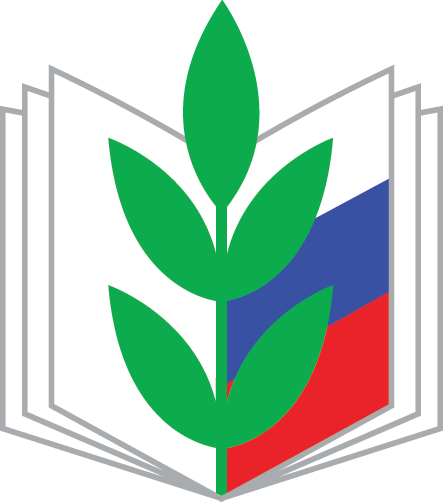 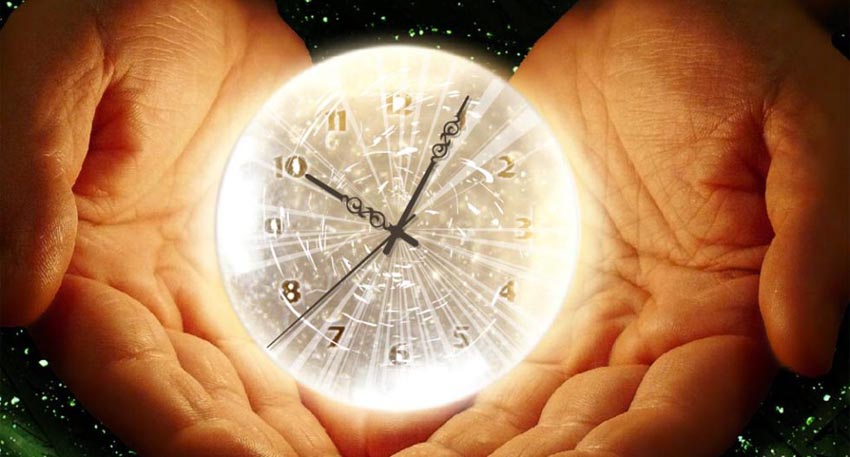 АСТРАХАНСКАЯ ОБЛАСТНАЯ ОРГАНИЗАЦИЯПРОФСОЮЗА ОБРАЗОВАНИЯОБЛАСТНОЙ КОМИТЕТ ХРОНОЛОГИЯ СОБЫТИЙс января по декабрь 2017 годаЯНВАРЬ 13 января состоялся Пленум образовательных организаций замыкающихся на областную организацию Профсоюза.17 января состоялась рабочая встреча с руководством управления образованием Приволжского района Ю. М. Силантьевой и председателем территориальной организации Профсоюза Ф. А. Масютиной по вопросам коллективного договорного регламентирования вопросов работы младшего обслуживающего персонала и подготовке районного отраслевого Соглашения на 2017-2019 годы.
В рабочей встрече принимали участие Т. М. Бугреева - председатель областной организации Профсоюза и Г. М. Апян - юрист областной организации Профсоюза.18 января состоялась рабочая встреча с членами муниципальной отраслевой трехсторонней комиссии по регулированию социально-трудовых отношений в сфере образования Камызякского района. Во встрече принимала участие Первый заместитель главы муниципального образования по социальной политике Ю.Н. Шмелева. Обсуждались вопросы подготовки семинара-совещания представителей Профсоюза образования ЮФО. В рабочей встрече принимала участие Т. М. Бугреева - председатель областной организации Профсоюза.19 января в городе Ростов-на-Дону на базе Донского государственного технического университета проходит семинар для специалистов наградных отделов и кадровых служб органов исполнительной власти, осуществляющих управление в сфере образования и науки субъектов Российской Федерации, с целью информирования об изменениях в наградные системы по соответствующим видам деятельности.
В семинаре принимает участие Г.М. Апян - юрист областной организации Профсоюза.24 января на базе МОУ СОШ №28 г. Астрахани состоялось расширенное заседание коллегии министерства образования и науки Астраханской области с участием Губернатора А.А. Жилкина. На заседании был рассмотрен вопрос «Об основных итогах деятельности системы регионального образования в 2016 году и ключевых задачах на 2017 год», с которым выступил министр образования и науки АО В.А. Гутман. Председатели территориальных организаций Профсоюза приняли участие в работе коллегии.26 января состоялось заседание Аттестационной комиссии Астраханской области. 30 января  в актовом зале АОООП состоялось совещание по вопросам реализации Закона Астраханской области №85 от 22.12.2016 «О мерах социальной поддержки и социальной помощи отдельным категориям граждан Астраханской области».31 января  в Наримановском районе состоялось совещание по вопросам реализации Закона Астраханской области №85 от 22.12.2016 «О мерах социальной поддержки и социальной помощи отдельным категориям граждан Астраханской области».ФЕВРАЛЬ3 февраля состоялось торжественное открытие «Эстафеты Молодежных советов» при Астраханской областной организации Профсоюза образования. Первыми эстафетную «Книгу педагогических знаний» приняли молодые специалисты Икрянинского района. Мероприятие прошло на базе Озерновской общеобразовательной школы в селе Озерное Икрянинского района.1 – 4 февраля в Москве прошло ежегодное собрание Координационного совета председателей первичных профсоюзных организаций работников вузов Общероссийского Профсоюза образования по вопросам деятельности региональных координационных советов, социальному партнёрству и вопросам высшего образования. В работе мероприятия принимала участие Председатель ППО АГУ Касьянова Л.Ю.6 – 7 февраля работники аппарата Астраханской областной организации Профсоюза образования изучали опыт практической работы профорганизаций Харабалинского района по соблюдению финансовой дисциплины и развитию социального партнерства. 
В рабочей поездке приняли участие: Т.М. Бугреева, председатель областной организации Профсоюза, С.С. Кряжева, заместитель председателя, Л.В. Матвеева, главный бухгалтер областной организации и Г.М. Апян, правовой инспектор – юрист областной организации.8 февраля состоялось заседание Президиума Астраханской областной организации Профсоюза образования.9 февраля в МБОУ "Красноярская СОШ №1" прошла выездная проверка по вопросу соблюдения законодательства об охране труда.Проверка проходила в соответствии со статьей 30 Конституции РФ, статьями 1,29,352,370 Трудового кодекса РФ, статьями 19,20 ФЗ "О профессиональных союзах, их правах и гарантиях деятельности", статьей 26 ФЗ "Об обязательном социальном страховании от несчастных случаев на производстве и профессиональных заболеваний". Проверку провела Курочкина С.В., технический инспектор труда Астраханской областной организации Профсоюза образования.9 февраля в Лиманском районе прошла внеплановая выездная профсоюзная проверка по изучению вопроса "Соблюдения работодателями законодательства в части правильности взимания профсоюзных взносов и своевременного перечисления в Астрахаснкую областную организацию Профсоюза образования".
Так же в МКДОУ "Детский сад "Солнышко" п. Лиман состоялась встреча с лидерами структурных подразделений первичных профсоюзных организаций по вопросам проведения отчетно-выборного собрания и заключения коллективного договора.
В рабочей поездке приняли участие: Т.М. Бугреева, председатель областной организации Профсоюза, С.С. Кряжева, заместитель председателя, Л.В. Матвеева, главный бухгалтер областной организации.14 – 15 февраля в Володарском районе прошла внеплановая профсоюзная проверка по изучению вопросов «Соблюдения работодателями законодательства в части правильности взимания профсоюзных взносов, своевременного их перечисления в соответствии с п.9.3.6 Отраслевого соглашения»
За время проверки работники аппарата областной организации посетили МБОУ «Винновская ООШ», МБОУ «Марфинская ООШ», МБОУ ДОУ "Березка" и МКУ ДО "Дом детского творчества" поселка Володарский.
В Козловской средней школе поселка Володарский состоялась встреча аппарата областного комитета Профсоюза с начальником управлением образования МО «Володарский район» Джумартовым Арсланом Захировичем по вопросам реализации постановления ЦС Профсоюза «Об организационно-финансовом укреплении Профсоюза, его межрегиональных, региональных, местных и первичных профсоюзных организаций» и соблюдения законодательства при ведении переговоров.
В рабочей поездке приняли участие: Т.М. Бугреева, председатель областной организации Профсоюза, С.С. Кряжева, заместитель председателя, Л.В. Матвеева, главный бухгалтер областной организации, Г.М. Апян, правовой инспектор труда – юрист областной организации.16 февраля на базе Астраханского государственного медицинского университета состоялся семинар на тему «Терроризм – общая угроза».17 февраля на базе Института развития образования в рамках Профи-клаба состоялась коуч-сессия «Калейдоскоп активности" или "Школа +".20 февраля в конференц-зале министерства образования и науки Астраханской области прошел вебинар в режиме online по теме: «О наградной системе Министерства образования и науки РФ».20 февраля в конференц зале министерства образования и науки Астраханской области состоялось заседание Совета по качеству образования. В работе Совета приняла участие Т.М. Бугреева, председатель областной организации Профсоюза.21 февраля прошел вебинар на тему "Информационная работа в профсоюзах". Вебинар организован Институтом профсоюзного движения Образовательного учреждения профсоюзов "Академия труда и социальных отношений". 20 февраля в Икрянинской районе прошла встреча полномочного представителя Губернатора Астраханской области в Думе Астраханской области и представительных органах муниципальных образований – министра Астраханской области В.В. Гурьяновой, заместителя Председателя Правительства Астраханской области – министра социального развития и труда Астраханской области О.А. Петелина, заместителя министра социального развития и труда Астраханской области А.А. Гудименко с жителями Икрянинского района по вопросу реализации закона Астраханской области «О мерах социальной поддержки и социальной помощи отдельным категориям граждан в Астраханской области».28 февраля в министерстве образования и науки Астраханской области прошло заседание аттестационной комиссии.МАРТ2 марта в актовом зале АОООП прошел семинар-совещание для председателей первичных организаций, замыкающихся на областной организации.10 марта в зале заседаний АОООП состоялся круглый стол, посвященный подведению итогов Года правовой культуры в Астраханской областной организации Профсоюза образования.17 марта состоялся VI Пленум областной организации Профсоюза.16 марта состоялся Совет Красноярской территориальной организации.21 марта в МБОУ «Верхнебузанская СОШ» прошел мастер-класс для молодых педагогов Красноярского района.23 – 26 марта на базе Адыгейского государственного университета проходит Окружная школа студенческих советов общежитий Южного федерального округа. Астраханскую область на мероприятии представляет команда профсоюзных активистов Астраханского государственного университета.  Участником окружного конкурса "Лучший председатель студенческого совета общежитий-2017" Южного федерального округа стала Шумилова Яна Евгеньевна - председатель студенческого совета общежитий АГУ. 27 марта в читальном зале библиотеки МБОУ «Красноярская СОШ №1» состоялся семинар для уполномоченных лиц по охране труда и специалистов по охране труда образовательных организаций Красноярского района.27 марта областная тематическая проверка в  ГБОУ АО "Школа-интернат им. С.И. Здоровцева" и ГБОУ для обучающихся, воспитанников с ограниченными возможностями здоровья "общеобразовательная школа-интернат №6" по теме: «Изучение ситуации по выполнению рекомендаций Министерства образования и науки РФ и Общероссийского Профсоюза образования по сокращению избыточной отчетности учителей в 2017 году».21 и 27 марта в Красноярском районе прошла внеплановая выездная проверка по вопросу «Соблюдения работодателями законодательства по охране труда в образовательных организациях Красноярского района». Совместную проверку в МБОУ «Красноярская СОШ № 2» и МБОУ «Ватаженская ООШ» провели: технический инспектор труда Астраханской областной организации Профсоюза образования Курочкина С.В. и внештатный инспектор труда Красноярской территориальной организации профсоюза Разжигина Г.В.28 марта областная тематическая проверка в МБОУ г. Астрахани СОШ №22 по теме: «Изучение ситуации по выполнению рекомендаций Министерства образования и науки РФ и Общероссийского Профсоюза образования по сокращению избыточной отчетности учителей в 2017 году».29 марта в Красноярском районе прошёл первый этап спартакиады среди работников образования, посвящённой 350-летию Красного Яра. В спартакиаде приняли участие 16 образовательных учреждений.30 марта состоялось заседание Астраханской областной отраслевой трехсторонней комиссии по регулированию социально-трудовых отношений в сфере образования.30 марта в РМК Отдела образования администрации МО «Камызякский район» состоялось совещание председателей первичных профсоюзных организаций образовательных учреждений Камызякского района. Совещание вела председатель Камызякской территориальной организации Профсоюза работников народного образования и науки Дубовская Елена Юрьевна.27 - 30 марта в городе Воронеж состоялась "Школа молодого педагога" организованная Воронежской областной организацией Профсоюза работников народного образования и науки РФ. Участие в школе приняли молодые педагоги, которые только начали свой профессиональный путь. Астраханскую область представили районные и городские молодые педагоги, для которых школа стала возможностью завести новые профессиональные знакомства и поделиться своим опытом с коллегами. 27 – 30 марта 2017 года в г. Костроме состоялся Международный Форум по вопросам дополнительного образования детей и финал Всероссийского конкурса программ развития организаций дополнительного образования детей “Арктур – 2017”. Организаторами мероприятия стали Общероссийский Профсоюз образования, Министерство образования и науки Российской Федерации, Департамент образования и науки Костромской области. Участниками форума, конкурса и конференции стали - ученые и практики, члены Совета по вопросам дополнительного образования детей при ЦС. Астраханскую область на форуме представили председатель Красноярской территориальной организации Цыганова Н.Ю. и председатель Икрянинской территориальной организации Сапрыкина О.В.28 марта состоялась Спартакиада работников образовательных учреждений муниципального образования «Наримановский район»- 2017г.28 марта в Икрянинском районе состоялось закрытие конкурса профессионального мастерства педагогов дошкольных образовательных учреждений муниципального образования «Воспитатель года – 2017». 31 марта областная тематическая проверка в МБОУ г. Астрахани СОШ №20 по теме: «Изучение ситуации по выполнению рекомендаций Министерства образования и науки РФ и Общероссийского Профсоюза образования по сокращению избыточной отчетности учителей в 2017 году».31 марта в методическом кабинете Отдела Образования Администрации Камызякского района состоялось очередное заседание РМО «Школа молодого педагога». «Дефициты и риски молодых педагогов» - именно так была обозначена тема мероприятия, что явилось актуальным как для общеобразовательных, так и для дошкольных организаций. АПРЕЛЬ3 апреля областная тематическая проверка в МБОУ Наримановского района "СОШ №6" по теме: «Изучение ситуации по выполнению рекомендаций Министерства образования и науки РФ и Общероссийского Профсоюза образования по сокращению избыточной отчетности учителей в 2017 году».6 апреля состоялось официальное открытие районного профессионального конкурса "Воспитатель года - 2017» в Икрянинском районе.6 апреля  в Большом зале резиденции Губернатора Астраханской области состоялось заседание Астраханской областной трехсторонней комиссии по регулированию социально - трудовых отношений3 – 7  апреля в Казани в рамках курсовой переподготовки кадров прошёл Всероссийский семинар председателей городских и районных организаций Общероссийского Профсоюза образования. В семинаре приняли участие 150 человек из 37 субъектов Российской Федерации.5 – 8  апреля в Московской области Общероссийский Профсоюз образования провёл Всероссийский обучающий семинар председателей первичных профсоюзных организаций учреждений среднего профессионального образования.13 апреля в зале заседаний АОООП состоялось заседание совета Астраханского областного объединения организаций профсоюзов.14 апреля в Институте развития образования состоялась очередная встреча в рамках "Школы молодого педагога". 20 апреля в Малом зале резиденции Губернатора Астраханской области состоялась встреча руководителей профсоюзных организаций с губернатором А.А. Жилкиным. во встрече принимала участие председатель Астраханской областной организации Профсоюза образования Бугреева Т.М. Губернатор высоко оценил работу областной организации Профсоюза образования.25 апреля состоялось открытие Окружного семинара-совещания по вопросам дальнейшего развития социального партнерства и повышения эффективности колдоговорной практики в образовательных организациях Южного Федерального Округа. В резиденции Губернатора Астраханской области состоялось пленарное заседание участниками которого стали работники отрасли образования различных уровней.26 апреля. Второй день Окружного семинара-совещания по вопросам дальнейшего развития социального партнерства и повышения эффективности колдоговорной практики в образовательных организациях Южного Федерального Округа. На базе Камызякского и Красноярского районов состоялся круглый стол: «Полномочность представителей работодателей, органов местного самоуправления при ведении переговоров и заключении Соглашений и колдоговоров на муниципальном и локальном уровнях».27 апреля. Третий заключительный день работы Окружного семинара-совещания по вопросам дальнейшего развития социального партнерства и повышения эффективности колдоговорной практики в образовательных организациях Южного Федерального Округа.28 апреля  в Министерстве социального развития и туда Астраханской области состоялось заседание «круглого стола», посвященного Всемирному Дню охраны труда под девизом «Оптимизация сбора и использования данных по охране труда», инициатором которого выступила Астраханская областная организация Профсоюза образования.28 апреля в эфире ГТРК "Лотос" телеканала "Россия 24" в программе "Интервью" на вопросы Марины Глазковой ответила Председатель Астраханской областной организацией Профсоюза образования Татьяна Михайловна Бугреева.25 – 29 апреля состоялась VI сессия Всероссийской педагогической школы Общероссийского Профсоюза образования, которая проходит под девизом "Учиться, учиться и ещё раз учиться!" и посвящена Году экологии, а также 100-летию революции 1917 года в России.МАЙ1 мая в парке "Аркадия" прошел митинг "За достойную работу, зарплату, жизнь!",организаторами акции стали профсоюзы Астраханской области выступающие в защиту прав трудового народа. Активное участие в митинге приняли профсоюзные организации сферы образования.3 мая состоялось заседание Аттестационной комиссии.4 мая на базе управления образования администрации Приволжского района состоялся «мозговой штурм» по защите критериев стимулирующих и компенсационных выплат для педагогических работников.10 мая в Астраханской областной организации Профсоюза образования стартовали собеседования с председателями и главными бухгалтерами местных организаций профсоюза.11 мая в Татаробашмаковской СОШ Приволжского района прошла рабочая встреча с руководителем образовательного учреждения и председателем первичной профсоюзной организации по вопросу создания на базе школы методического кабинета по вопросам охраны труда. Во встрече принимали участие Т.М. Бугреева, председатель Астраханской областной организации Профсоюза образования, С.С. Кряжева, заместитель председателя, Ф.А. Масютина, председатель Приволжской ТОП.3 - 12 мая. Комиссия при участии Наримановской территориальной организации оценила готовность детских оздоровительных лагерей с дневным пребыванием детей. Всего будет функционировать 12 лагерей. Отдых и оздоровление на каникулах получат 345 детей.16 мая в рамках мастер-класса для молодых педагогов провел занятие «усатый нянь»-воспитатель МБДОУ «Детский сад № 1 «Сказка» Красноярского района, победитель конкурса «Педагогический дебют» Артур Жаналиев.17 мая на базе СОШ №5 Наримановского района состоялось совещание социальных партнеров (руководителей образовательных организаций и председателей профсоюзный организаций) в виде деловой игры по защите Положения по оплате труда. В работе семинара приняли участие Т.М. Бугреева, председатель Астраханской областной организации Профсоюза образования и С.С. Кряжева, заместитель председателя Астраханской областной организации Профсоюза образования. 17 мая в Красноярском районе прошёл второй этап Спартакиады среди работников образования, посвящённой 350-летию Красного Яра. Команды соревновались в стрельбе из пневматической винтовки и волейболе. 18 мая состоялось заседание коллегии министерства образования и науки Астраханской области. Со вступительным словом выступил В.А. Гутман, министр образования и науки АО, председатель коллегии. 
В заседании принимала участие Т,М, Бугреева, председатель Астраханской областной организации Профсоюза образования.18 мая состоялось заседание председателей первичных профсоюзных организаций СПО. 18 мая  в большом зале администрации МО «Енотаевский район» состоялось открытие районного фестиваля - конкурса среди воспитателей и их воспитанников «Дорога успеха» посвященный 300-летию Астраханской губернии и 275-летию со дня основания Енотаевской крепости.19 мая в Думе Астраханской области состоялось заседание комитета по образованию, культуре, науки, молодежной политики, спорту и туризму. На заседании присутствовала Т.М. Бугреева, председатель Астраханской областной организации Профсоюза образования.19 мая состоялось заседание рабочей группы Молодежного совета при Астраханской областной организации Профсоюза образования. На заседании рассматривался план работы Молодежного совета до конца текущего года, положение о проведении Эстафеты Молодежных советов, участие представителей Молодежного совета в мероприятиях и конкурсах Общероссийского Профсоюза образования.20-22 мая в городе Геленджик Красноярского края прошел Межрегиональный форум "Образование и карьера: взгляд в будущее". В форуме приняли участие молодые педагоги и выпускники педагогических специальностей Астраханской области. Руководила делегацией Кряжева С.С., заместитель председателя Астраханской областной организации Профсоюза образования.20 – 22 мая в городе-курорте Геленджик проходил первый межрегиональный форум "Образование и карьера: взгляд в будущее". В его работе принимали участие более 100 учителей и студентов педагогических вузов из регионов Южного федерального округа, в том числе и из Астраханской области. В состав астраханской делегации вошли учитель английского языка МБОУ «СОШ №4» г. Астрахани Покусаева Валентина, учитель русского языка и литературы МБОУ «Карагалинская СОШ» Гумбаталиева Гульнара и выпускницы филологического факультета Астраханского государственного университета, планирующие по окончании университета работать в школах Астраханской области, Досова Диляра и Тиемова Бахтгуль. Руководила делегацией заместитель председателя Профсоюза работников образования и науки Астраханской области Светлана Кряжева.26 мая. В Наримановской территориальной организации Профсоюза работников народного образования и науки РФ создана первичная профсоюзная организация со 100% членством в Управлении образования и молодежной политики администрации муниципального образования "Наримановской политики". Председателем первичной организации выбрали Белолипцеву О.Б.26 мая в Енотаевском районе состоялось мероприятие, посвященное выработке единых критериев оплаты труда. Руководителям образовательных организаций и председателям местных первичных организаций Профсоюза было предложено самим разобрать систему оплаты труда и выявить единые подходы. Семинар прошел в форме деловой игры. В работе семинара приняли участие Т.М. Бугреева, председатель Астраханской областной организации Профсоюза образования, С.С. Кряжева, заместитель председателя Астраханской областной организации Профсоюза образования и С.В. Курочкина, технический инспектор охраны труда.28 мая профсоюзный комитет первичной профсоюзной организации МБОУ «Краснобаррикадная СОШ» организовал выезд коллектива работников школы на базу отдыха с. Троицкое с целью проведения мероприятия «Весеннее оздоровление».29 мая прошел вебинар по проведению конкурса "Учитель года-2017" на базе Института развития образования. работа проходила при  подключении всех муниципальных образований области. В работе вебинара приняла участие и выступила Кряжева С.С., заместитель председателя областной организации Профсоюза.29 мая в Икрянинском районе состоялась выездная сессия Общественного Совета при министерстве образования и науки Астраханской области.
Члены Общественного совета обсудили вопрос "О ходе выполнения рекомендации Министерства образования и науки РФ по сокращению избыточной отчетности учителей", с которым выступила председатель Астраханской областной организации Профсоюза образования Т.М. Бугреева.30 мая состоялось заседание Президиума Астраханской областной организации Профсоюза образования.ИЮНЬ10 июня в Астраханском государственном университете состоялся отборочный тур конкурса «Студенческий лидер - 2017», где студенты показали свои знания в области профсоюзной деятельности, нормативно-правовой базы, демонстрировали свои лидерские качества. Организаторами конкурса выступили Первичная профсоюзная организация сотрудников и студентов Астраханского государственного университета и Астраханская областная организация Профсоюза образования.13 июня. По результатам мониторинга коммунальных услуг, который прошел среди педагогов, работающих в сельской местности прошла встреча аппарата областной организации Профсоюза образования с представителями власти Астраханской области: первым заместителем Председателя Думы АО И.В. Родненко, Полномочным представителем Губернатора Астраханской области в Думе Астраханской области и представительных органах муниципальных образований - министром Астраханской области В.В. Гурьяновой, заместителем министра социального развития и труда АО А.А. Гудименко.16 июня. В Кредитном потребительском кооперативе "Перемена" прошло очередное общее собрание. 16 июня в Южном федеральном округе состоялся окружной этап Всероссийского молодежного профсоюзного форума "Стратегический резерв 2017". Центром проведения форума стал город Астрахань с которым на онлайн связи находились все административные центры городов ЮФО.20 – 24 июня в  г. Сочи Общероссийский Профсоюз образования провел обучающий семинар для бухгалтеров местных организаций Профсоюза.26 мая по 16 июня  инспектором по охране труда областной организации Профсоюза образования С.В. Курочкиной была оказана методическая помощь по вопросу соблюдения работодателями законодательства по охране труда в образовательных организациях Енотаевского, Икрянинского, Камызякского и Харабалинского районов Астраханской области.22 – 24 июня в г. Сочи прошел семинар для специалистов региональных организаций Профсоюза, ответственных за развитие деятельности кредитных потребительских кооперативов. В работе семинара приняли участие Кряжева Светлана, Сахипова Светлана, Маврикова Евгения. 26 – 28 июня состоялся форум по информационной работе.ИЮЛЬ28 июня – 4  июля в Республике Марий Эль прошел VIII межрегиональный форум молодых педагогов "Таир". 7 -17 июля в Краснодарском крае  проходит IV Всероссийский тренинг-лагерь по подготовке тренеров-лекторов Профсоюза - это уникальная программа, сочетающая образовательный компонент, арт-мастерские и активный отдых. В работе тренинг-лагеря принимают участие профсоюзные активисты, члены молодёжных педагогических и студенческих объединений разного уровня.28 июля в Министерстве образования и науки Астраханской области состоялось совещание по подготовке августовских педагогических встреч. Все предложения Профсоюза по проведению встреч были рассмотрены и приняты. В совещании принимала участие председатель Астраханской областной организации Профсоюза работников народного образования  и науки РФ Татьяна Михайловна Бугреева.28 июля в министерстве образования и науки Астраханской области прошло заседание аттестационной комиссии. АВГУСТ28 июня -  2 августа  в Волгоградской области был реализован проект Всероссийская школа молодого педагога «ДОН: достоинство, оптимизм, новаторство». 3 августа состоялось заседание Астраханской областной отраслевой трехсторонней комиссии по регулированию социально-трудовых отношений в сфере образования.11 августа в министерстве образования и науки Астраханской области состоялось заседание Совета по качеству образования. 11 августа в эфире ГТРК "Лотос" телеканала "Россия 24" в программе "Интервью" на вопросы Марины Глазковой ответила Председатель Астраханской областной организацией Профсоюза образования Татьяна Михайловна Бугреева.21 августа Астраханская областная организация Профсоюз образования открыла Августовскую педагогическую неделю тематическим мероприятием «Образование и здоровье». В мероприятии на базе Детской городской поликлиники №1 «Центра здоровья для детского населения» принимали участие председатели районных и городской организаций, первичных профсоюзных организаций, замыкающихся на областной комитет Профсоюза и представители Союза работодателей.22 августа на базе Татаробашмаковской СОШ Приволжского района состоялась конференция "Охрана труда и здоровья работников образования" инициатором которой стала Астраханская областная организация Профсоюза образования.
В рамках конференции состоялась презентация нового кабинета по охране труда.23 августа в Институте развития образования прошла встреча с молодыми педагогами. В мероприятии участвовали учителя школ Астраханской области, как только приступившие к работе в школах, так и специалисты двух и трех лет работы. Встреча, приуроченная к августовским педагогическим совещаниям и началу нового учебного года, послужила отправной точкой в начале нового сезона заседаний «Профи клаба» - образовательной площадки ИРО.23 августа в Институте развития образования прошел семинар «Финансовая грамотность». Организатором мероприятия стала Астраханская областная организация Профсоюза образования. Участниками мероприятия стали председатели районных и городской организации Профсоюза, председатели первичных профсоюзных организаций, замыкающихся на областной комитет Профсоюза.24 августа на телеканале "Россия 24. Астрахань" прошла передача "Интервью" в которой принимали участие лидеры Астраханской областной организации Профсоюза образования. Передача была посвящена традиционным августовским педагогическим совещаниям.24 августа в Институте развития образования в рамках Августовской педагогической недели прошел молодежный семинар «Учитель 3Д: думай, действуй, достигай!». В семинаре принимали участие молодые учителя области, председатели Молодежных советов муниципалитетов и профсоюзные активисты.25 августа в последний день Августовских педагогических совещаний на базе Института развития образования состоялись мероприятия, в которых приняли участие специалисты аппарата Областной организации Профсоюза образования.28 августа в Наримановском районе состоялась Августовская педагогическая конференция. На торжественном открытии выступил глава района В.И. Альджанов. С приоритетными направлениями деятельности системы образования в районе участников мероприятия познакомила Утегалиева Е.Г., начальник управления образования и молодежной политики. По завершении пленарного заседания прошло заседание "Круглых столов" по различным направлениям образовательной деятельности. В конференции принимала участие Т.М. Бугреева, председатель Астраханской областной организации Профсоюза образования.29 августа в Ахтубинском районе прошла Августовская педагогическая конференция. Темой конференции стала "Современная образовательная система - гармония в многообразии". На конференции присутствовали почетные гости: Ведищев В.А., глава муниципального образования "Ахтубинский район", Привалова Ю.И., зместитель главы по социальным вопросам, Батаев Д.Н., Начальник управления организационного и правового обеспечения образования минобранауки АО, Бугреева Т.М., Председатель Астраханской областной организации Профсоюза образования, Фурик А.А., депутат Думы АО, Яковлев В.В., Председатель Совета ветеранов г. Ахтубинск и Ахтубинского района. 29 августа в Володарском районе прошла Августовская педагогическая конференция. С приветственным словом к участникам обратился Б.Г. Мендиев, глава МО "Володарский район". О результатах работа системы образования района отчитался начальник отдела образования Джумартов А.З. С поздравлениями и пожеланиями хорошего начала учебного года к собравшимся обратились заместитель председателя Астраханской областной организации Профсоюза С.С. Кряжева и председатель территориальной организации Базарбаева С.З. После завершения торжественной части работники системы образования разделились на секции, заседания которых проходили в СОШ №1 и СОШ №2. Выступления были посвящены различным актуальным вопросам образования.29 августа в Камызякском районе состоялось Августовская педагогическая конференция. Темой конференции стало "Развитие муниципальной системы образования в контексте основных стратегических ориентиров: достижения, проблемы, перспективы".С приветственным словом выступил глава муниципального образования Сухоруков В.П. На конференции обсуждали вопросы создания условий для реализации ФГОС дошкольного образования, организацию информационной образовательной среды средствами инновационных практик и другие важные вопросы системы образования. В мероприятии принимал участие Апян Г.М., правовой инспектор труда, юрист Астраханской областной организации Профсоюза образования.29 августа  в Икрянинском районе в рамках традиционной августовской конференции педагогов, прошел круглый стол профсоюзного актива района. Были обсуждены важные и актуальные вопросы, стоящие перед современным профсоюзной организацией. Создавая положительный настрой работы в секции, перед аудиторией выступили Завадина Татьяна Николаевна и Белова Елена, рассказав о Всероссийском тренинг - лагере по подготовке тренеров людей. Внештатный уполномоченный по охране труда Чернецова Елена Петровна рассказала об особенностях составления соглашения по охране труда в образовательной организации и о профсоюзном контроле в области охраны труда. Сапрыкина Ольга Владимировна напомнила о важности работы профсоюзных лидеров и качествах которыми должен обладать председатель.30 августа. В нашей большой профсоюзной семье праздник! В средней образовательной школе №2 Володарского района весь коллектив образовательного учреждения вступил в Профсоюз! Теперь в этой школе 100% членов Профсоюза! От души поздравляем Володарскую территориальную организацию Профсоюза с прибавлением профчленства и желаем дальнейших побед и успехов в профсоюзной работе!30 августа с Приволжском районе прошла Августовская педагогическая конференция. Участников конференции приветствовали И.о. Главы района Е.А. Попов, депутат Думы Астраханской области И.М. Уталиева, представитель минобрнауки АО О.С. Гладилина. Выступления участников конференции были посвящены развитию движения школьников, объективной оценке знаний, профессиональной подготовке и профильному обучению, модернизации дополнительного образования. В конференции участвовали Т.М. Бугреева, председатель Астраханской областной организации Профсоюза образования и С.С. Кряжева, заместитель председателя. По итогам конференции была принята резолюция.30 августа. В большом зале Красноярской районной администрации состоялось пленарное заседание августовской педагогической конференции. В ней приняли участие руководители и методисты всех образовательных учреждений района. С приветственным словом к присутствующим обратился глава района Н.И. Байтемиров. Поздравила коллег с началом учебного года председатель территориальной профсоюзной организации работников народного образования и науки РФ Н.Ю. Цыганова. В своем выступлении она отметила, что новый учебный год будет непростым, но у красноярских педагогов достаточно сил, опыта, мудрости и знаний, чтобы достойно справиться с поставленными задачами.30 августа в физкультурно-оздоровительном комплексе ДЮСШ прошли соревнования IX Спартакиады среди работников образования Икрянинского района. Участников Спартакиады приветствовала председатель Икрянинской ТОП Сапрыкина Ольга Владимировна.31 августа в министерстве образования и науки Астраханской области прошло заседание областной Аттестационной комиссии.31 августа прошло заседание конкурсной комиссии I этапа конкурса "Лучший социальный партнер-руководитель 2017". В конкурсе приняли участие руководители трех образовательных организаций, подведомственных министерству образования и науки Астраханской области. СЕНТЯБРЬ8 сентября состоялась встреча представителей аппарата областной организации Профсоюза образования с заместителем министра социального развития по вопросам организации социального обслуживания, трудовых отношений и ресурсного обеспечения отрасли Антоном Александровичем Гудименко.13 сентября состоялся Совет председателей профсоюзных организаций образовательных учреждений Красноярского района. 12-14 сентября в посёлке Дубровском Московской области проходил семинар-совещание специалистов региональных (межрегиональных) организаций Общероссийского Профсоюза образования, ответственных за работу по повышению финансовой грамотности членов Профсоюза в части их пенсионного обеспечения.15 сентября в зале заседаний Объединения Профсоюзов состоялось заседание председателей профсоюзных организаций СПО, замыкающихся на Областной организации Профсоюза образования.15 сентября состоялось заседание комитета Думы Астраханской области по образованию, культуре, науке, молодежной политике, спорту и туризму.18 сентября состоялось заседание Областной трехсторонней комиссии по регулированию социально-трудовых отношений на территории Астраханской области.19 сентября в аппарате Астраханской областной организации Профсоюза состоялась встреча, посвященная участию во Всероссийском конкурсе "Учитель года - 2017" конкурсанта от Астраханской области, учителя английского языка школы №4 Покусаевой Валентины Николаевны.20 сентября состоялось заседание Президиума АОООП.20 сентября состоялось заседание Президиума Астраханской областной организации Профсоюза работников народного образования и науки РФ. 21 сентября на базе Астраханского государственного университета состоялась конференция "Преобразование и перспективы развития системы оплаты труда в сфере общего и высшего образования".22 сентября состоялось заседание председателей первичных профсоюзных организаций замыкающихся на Областной организации Профсоюза образования.23 сентября в городе Сочи Краснодарского края состоялось выездное заседание Исполнительного комитета Общероссийского Профсоюза образования.16 - 24 сентября в п. Ольгинка Краснодарского края прошел финал XV Всероссийского конкурса «Студенческий лидер».24 и 25 сентября в Сочи состоялся всероссийский семинар-совещание руководителей органов исполнительной власти субъектов Российской Федерации, осуществляющих государственное управление в сфере образования, и председателей региональных организаций Общероссийского Профсоюза образования.27 сентября в актовом зале администрации МО «Енотаевский район» поздравления с профессиональным праздником «День дошкольного работника» принимали дошкольные работники Енотаевского района.28 сентября состоялось выездное заседание Общественного совета при Министерстве образования и науки Астраханской области. В Администрации муниципального образования "Камызякский район" состоялся заинтересованный диалог, на котором обсуждались поднятые проблемные вопросы современной образовательной системы. Членами общественного совета было принято решение внести изменения в план работы Совета. В заседании принимала участие Председатель Астраханской областной организации Профсоюза образования Т.М. Бугреева.ОКТЯБРЬ2 октября  система профтехобразования отмечает свой день рождения – 77-летие.3 октября состоялось заседание Областной трехсторонней комиссии по регулированию социально-трудовых отношений на территории Астраханской области. 3 октября. В преддверии своего профессионального праздника астраханские педагоги продемонстрировали, кто из них быстрее, спортивнее, сильнее. 3 октября в Приволжском районе прошла отраслевая Спартакиада работников системы образования. Состязание было посвящено празднованию Международного дня учителя и торжеств посвященных 300-летию Астраханской губернии.
Организаторами мероприятия стали министерство образования и науки АО и Астраханская областная организация Профсоюза образования. В спортивных соревнованиях приняли участие 12 команд: представители муниципалитетов, а также организаций, подведомственных министерству образования и науки Астраханской области. Показать свои навыки и силы учителя могли в различных видах спорта: дартс, волейбол, шашки, настольный теннис и перетягивание каната. 4 октября в преддверии Дня учителя состоялся финальный этап конкурса "Лучший социальный партнер-руководитель - 2017". Организаторами конкурса стали министерство образования и науки Астраханской области и Астраханская областная организация Профсоюза работников народного образования и науки РФ.5 октября  в Астраханском государственном театре оперы и балета чествовали лучших представителей системы образования региона. В честь своего профессионального праздника они получили заслуженные награды из рук губернатора и министра образования и науки региона.6 - 8 октября в усадьбе "Чудотворы" прошел Первый студенческий профсоюзный форум "ProfCode". За время работы форума студенты-первокурсники и профсоюзный актив Астраханского государственного университета получили новые знания о студенческой жизни в Профсоюзе, закрепили правовые знания, прошли квест-игру, стали настоящей командой единомышленников и просто хорошо провели выходные.9 октября состоялось заседание Аттестационной комиссии.11 октября представители Астраханской областной организации Профсоюза образования провели встречу с заместителем главы администрации МО "Володарский район" по социальной политике Татьяной Александровной Афанасьевой и начальником отдела образования администрации МО «Володарский район» Джумартовым Арсланом Захировичем.12 октября в Карагалинской СОШ Приволжского района открылось Межрегиональное образовательное событие "Тебе, губерния, поем мы славу!" посвященное 300-летию Астраханской губернии. Участниками события стали педагоги области и гости из Волгоградской области. В образовательном событии принимали участие Председатель Астраханской областной организации Профсоюза образования Бугреева Т.М., Председатель Приволжской ТОП Масютина Ф.А. и специалист по информационной работе Яковлев В.12 октября техническим инспектором труда Астраханской областной организации Профсоюза С.В. Курочкиной совместно с внештатным техническим инспектором труда Харабалинской территориальной организации Профсоюза Н.И. Тимофеевой была оказана методическая помощь по вопросам соблюдения работодателем законодательства об охране труда. Помощь была оказана МБУДО "Центр детского творчества им. И.И. Черкизовой" и МБОУ "СОШ №1 г. Харабали им. М.А. Орлова".11-13 октября в городе Севастополе состоялось совместное заседание постоянной комиссии Центрального Совета Профсоюза по развитию проектной деятельности и инновационным формам работы и Конкурсной комиссии по проведению Всероссийского смотра-конкурса «Профсоюзная организация высокой социальной эффективности» при участии представителей Финансового Совета при ЦС Профсоюза, финансового отдела аппарата ЦС Профсоюза, и председателей региональных (межрегиональных) организаций Профсоюза.24 октября в СОШ №2 Володарского района Астраханской области прошел семинар-практикум по вопросам оплаты труда в образовательных организациях для руководителей и профсоюзного актива. 26 октября в малом зале Администрации губернатора АО состоялось заседание Областной трехсторонней комиссии.27 октября в Большом зале Думы АО состоялись публичные слушания по проекту бюджета на 2018 год.25 – 30 октября. Обучающий семинар для бухгалтеров Общероссийского Профсоюза образования.31 октября состоялось селекторное совещание в режиме онлайн с председателями территориальных организаций Профсоюза образования. На совещании обсуждали вопросы предстоящей тематической профсоюзной проверки, план работы и мероприятий на ноябрь - декабрь текущего года и другие важные вопросы. На связи, с помощью системы веб-программы Skype, были председатели десяти районов области. Совещание проводили: председатель Астраханской областной организации Профсоюза Т.М. Бугреева, заместитель председателя С.С. Кряжева, правовой инспектор труда, юрист Г.М. Апян.НОЯБРЬ2 ноября в Конференц-зале министерства образования и науки Астраханской области прошел семинар-вебинар "О порядке применения риск-ориентированного подхода при осуществлении государственного контроля с 1 января 2018. Основные нарушения трудового законодательства на территории Астраханской области" Участие в мероприятии приняли руководители профсоюзный актив образовательных организаций. Подключение к семинару было осуществлено в десяти районах области. Модераторами встречи стали председатель Астраханской областной организации Профсоюза образования Т.М. Бугреева и заместитель министра образования и науки АО Дудина Е.А.3 ноября в Институте развития образования состоялось заседание "Профи-клаба" - современной образовательной площадки для молодых педагогов. Коуч-сессия посвящена метопредметным связям, связанным с разными явлениями. 3 ноября на совместном заседании отраслевой муниципальной комиссии, Совета руководителей образовательных учреждений района и Совета председателей профсоюзных организаций работников образования и науки было принято Территориальное отраслевое соглашение между администрацией муниципального образования «Енотаевский район», Енотаевской территориальной организацией профсоюза работников народного образования и науки РФ по регулированию социально – экономических вопросов и обеспечению правовых гарантий работников образования на 2017 – 2020 годы.8 ноября в Астраханском государственном университете подвели итоги Первой школы профсоюзного актива "ProfCode". Сертификаты участников вручали вместе с профсоюзными билетами лучшим профсоюзным активистам университета. Так же команды подготовили праздничные номера, где отразили свои впечатления о прошедшем мероприятии.9 ноября в Институте развития образования состоялась встреча методического объединения учителей русского языка и литературы во главе с Л.М. Лазаревой - учителем гимназии №3 г. Астрахани с Председателем Астраханской областной организации Профсоюза образования Т.М. Бугреевой. Обсуждали вопросы участия в конкурсе профессионального мастерства "Учитель года - 2018". Своими впечатлениями о Всероссийском конкурсе "Учитель года - 2017" - лауреат конкурса В.Н. Покусаева, учитель английского языка МБОУ "СОШ №4" г. Астрахань. Обсуждали проблемы НСУР, будущей аттестации, загруженности и избыточной отчетности учителей. Наметили планы сотрудничества с областной организацией Профсоюза.9 ноября состоялся семинар для председателей первичных профсоюзных организаций, уполномоченных (доверенных) лиц по охране труда образовательных организаций Камызякского района по теме: «Охрана труда и здоровья работников образования» на базе МБОУ «Татаробашмаковская СОШ» Приволжского района.
Организатором проведения семинара выступила Астраханская областная организация Профсоюза работников народного образования и науки РФ. 10 ноября в Володарском районе состоялась «Эстафета Молодежных советов» при Астраханской областной организации Профсоюза образования. От Икрянинского района эстафетную «Книгу педагогических знаний» приняли молодые специалисты Володарского края. Мероприятие прошло на базе "СОШ № 2" поселка Володарский. 
14 ноября состоялся семинар по обсуждению разработанной организационно-финансовой модели и модели создания единого образовательного пространства, обеспечивающего реализацию эффективных технологий обучения в соответствии с федеральными стандартами общего образования.13-16 ноября Ассоциация кредитных потребительских кооперативов "Лига поддержки и развития кредитных союзов в системе образования" проводит в Москве семинар для главных бухгалтеров кредитных потребительских кооперативов, созданных при участии региональных организаций Общероссийского Профсоюза образования.15 и 16 ноября в гостинице "Азимут" прошел Международный молодежный семинар для профсоюзных активистов России, Азербайджана и Казахстана "Будущее сферы труда: взгляд молодежи". 16 ноября состоялось заседание Астраханской областной отраслевой трехсторонней комиссии по регулированию социально-трудовых отношений в сфере образования. 17 ноября состоялось заседание Комитета Думы по по образованию, культуре, науке, молодежной политике, спорту и туризму.24 ноября состоялось заседание Президиума Астраханской областной организации Профсоюза работников народного образования и науки РФ. 28 ноября состоялось заседание Аттестационной комиссии  Астраханской области. 29 ноября в Астраханской филармонии состоялось торжественное подведение итогов конкурса художественной самодеятельности среди работников образования "Губернские таланты".30 ноября в зале АОООП состоялось заседание Совета Союза "Астраханское областное объединение организаций профсоюзов".30 ноября состоялось заседание Совета руководителей образовательных организаций. На заседании присутствовали руководители образовательных организаций Астраханской области. В повестке дня заседания обсуждались вопросы связанные с положением об оплате труда и эффективным контрактом.
В работе Совета принимала участие Председатель Астраханской областной организации Профсоюза образования Т.М. Бугреева.ДЕКАБРЬ1 декабря на базе Муниципального бюджетного общеобразовательного учреждения  "Средняя общеобразовательная школа с. Восток" Енотаевского района состоялся День областной организации Профсоюза образования. Председатель областной организации Т.М. Бугреева, юрист Г.М. Апян и технический инспектор труда С.В. Курочкина ответили на злободневные вопросы членов педагогического коллектива. Большое количество вопросов было задано по заработной плате, аттестации педагогических кадров.5 декабря в Институте развития образования состоялось заседание "Профи-клаба" - современной образовательной площадки для молодых педагогов. 5 декабря состоялось заседание областной трехсторонней комиссии по регулированию социально-трудовых отношений на территории Астраханской области. 6 декабря в Москве в центральном офисе Общероссийского Профсоюза образования подписано Отраслевое соглашение по организациям, находящимся в ведении Минобрнауки России на 2018-2020 годы.8 декабря в Лицее №1 города Астрахань прошел семинар про правовым и юридическим вопросам для педагогического коллектива учебного заведения.13 декабря состоялось заседание Совета по вопросам кадрового обеспечения социально-экономического развития Астраханской области при Губернаторе. на заседании обсуждалось проведение в будущем году "II Регионального чемпионата по профессиональному мастерству "Молодые профессионалы" (WoridSkills Russia) в Астраханской области. В работе Совета принимал участие Губернатор Астраханской области А.А. Жилкин. В работе Совета принимала участие и выступала председатель Астраханской областной организации Профсоюза образования Т.М. Бугреева.14 декабря в актовом зале Астраханского объединения профсоюзов состоялся финал конкурса "Лучшая первичная профсоюзная организация".19 декабря состоялось заседание Президиума Молодежного совета при Астраханской областной организации Профсоюза образования. Заседание с представителями Молодежных советов области проходило в режиме онлайн. 19 декабря в министерстве образования и науки АО состоялось совещание координаторов областной трехсторонней комиссии по регулированию социально-трудовых отношений по согласованию проектов решений комиссии.21 декабря состоялось заседание коллегии министерства образования и науки Астраханской области. Заседание открыл министр образования и науки области В.А. Гутман. О результатах мониторинга качества подготовки кадров и развитии целевого набора в системе среднего профессионального образования докладывала начальник управления кадрового, образовательного и научного сопровождения экономики региона минобрнауки АО О.Н. Тартаковская. О качестве общего образования в области на основе результатов оценочных процедур в 2017 году докладывала заместитель министра - начальник управления по контролю и надзору за соблюдением законодательства в сфере образования и качеством образования минобрнауки АО Е.А. Дудина.
В работе коллегии принимает участие председатель Астраханской областной организации Профсоюза образования Т.М. Бугреева.21 декабря в актовом зале министерства социального развития и труда Астраханской области прошла встреча заместителя министра и представителей ведомства с представителями Профсоюза образования по вопросам уведомительной регистрации коллективных договоров и соглашений.
В ходе встречи обсуждались вопросы процедуры уведомительной регистрации, полномочности сторон, подписывающих коллективный договор, выполнении сторонами обязанностей по регистрации дополнений и изменений, вносимых в коллективный договор, а также о полномочиях и обязанностях работников центров социальной защиты населения, выполняющих функции проверки коллективных договоров на соответствие законодательству и уведомительной регистрации.
Стороны договорись о необходимости подготовки профсоюзной стороной информации, которую нужно учитывать в коллективных договорах в связи с отраслевой направленностью, а министерство в свою очередь - доведением этой информации до своих работников и проведением разъяснительной работы.
Так же стороны согласились рассмотреть предложение о внесении изменений в порядок уведомительной регистрации.22 декабря состоялся VII Пленум Астраханской областной организации Профсоюза образования. 26 декабря в министерстве образования и науки Астраханской области состоялось заседание трехсторонней комиссии по регулированию социально-трудовых отношений в сфере образования.26 декабря в министерстве образования и науки Астраханской области состоялось заседание Аттестационной комиссии. В работе комиссии принимает участие председатель Астраханской областной организации Профсоюза образования Т.М. Бугреева.26 декабря в резиденции Губернатора Астраханской области прошло награждение почетными медалями, орденами и знаками отличия в рамках празднования Дней Астраханской губернии - 2017.26 декабря Управление образованием МО "Приволжский район" во главе с руководителем Силантьевой Ю.М. и председателем Приволжской организацией Профсоюза образования Масютиной Ф.А. провели предновогоднее ежегодное мероприятие. Праздник прошел в Цейхгаузе Астраханского Кремля.
Каждая образовательная организация вместе со своими директорами продемонстрировали карнавальное шоу.